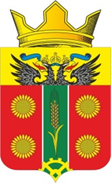 РОССИЙСКАЯ ФЕДЕРАЦИЯ РОСТОВСКАЯ ОБЛАСТЬСОБРАНИЕ ДЕПУТАТОВ ИСТОМИНСКОГО СЕЛЬСКОГО ПОСЕЛЕНИЯПЯТОГО СОЗЫВАРЕШЕНИЕ Об утверждении отчета главы Администрации                                                                                  Истоминского сельского поселения                                                                                            Д.А. Кудовба о результатах его деятельности и                                                                                    деятельности Администрации Истоминского                                                              сельского поселения за второе полугодие 2023 года.  Принято Собранием депутатов	29 марта  2024 года          В соответствии со статьей 28 Федерального закона от 06 октября 2003 года № 131 – ФЗ «Об общих принципах организации местного самоуправления в Российской Федерации»,Собрание депутатов Истоминского сельского поселенияРЕШАЕТ:Утвердить отчет главы Администрации Истоминского сельского поселения Д.А. Кудовба о результатах его деятельности и деятельности Администрации Истоминского сельского поселения за второе полугодие 2023 года согласно приложению, к настоящему Решению.Поддержать действия Администрации Истоминского сельского поселения по выполнению комплекса мер, направленных на обеспечение стабильного и качественного развития Истоминского сельского поселения, сохранение и повышение качества жизни населения Истоминского сельского поселения Аксайского района.Настоящее Решение разместить на официальном сайте Администрации Истоминского сельского поселения в информационно-телекоммуникационной сети «Интернет».Настоящее решение вступает в силу с даты его официального опубликования.  Председатель Собрания депутатов -  глава Истоминского сельского поселения                                       А.И. Сорока х. Островского от 29.03.2024№ 112Отчет Главы Администрации Истоминского сельского поселенияо проделанной работе за 2 полугодие 2023 года.Уважаемые жители Истоминского сельского поселения!Сегодня я представлю Вам отчет о проделанной работе за 2 полугодие 2023 года.	В состав муниципального образования «Истоминское сельское поселение» входит 4 населённых пункта и 5 СНТ с населением более 5000 тысяч человек.Деятельность Администрации Истоминского сельского поселения в минувшем периоде строилась в соответствии с федеральным и областным законодательством, Уставом сельского поселения. Вся работа Главы Администрации поселения и сельской администрации направлена на решение вопросов местного значения в соответствии с требованиями 131 Федеральным законом от 06.10.2003г. «Об общих 	принципах организации местного самоуправления в РФ».Для информирования населения о деятельности Администрации поселения используется официальный сайт Администрации, где размещаются нормативные документы, а так же официальные страницы и группы Телеграм, Вконтакте и Одноклассники всегда поддерживается в актуальном состоянии.Правовые вопросы	Администрацией Истоминского сельского поселения в отчетный период совместно с Собранием депутатов поселения обеспечивалась необходимая законотворческая деятельность. Сотрудниками администрации поселения разрабатывались нормативные правовые акты, касающиеся обеспечения деятельности Администрации поселения в части решения вопросов местного значения, которые в последующем предлагались вниманию депутатов на рассмотрение и утверждение. За отчетный период специалистами администрации были подготовлены и внесены на рассмотрение 21 проект решений, регламентирующих основные вопросы деятельности Администрации Истоминского сельского поселения. 	Депутатами поселения в отчетный период проведено 7 заседаний комиссий для предварительного рассмотрения вопросов и подготовки проектов решений по вопросам, отнесенным к компетенции Собрания депутатов Истоминского сельского поселения, в работе вышеуказанных комиссий также принимали активное участие и специалисты Администрации поселения. Принятые нормативные правовые акты направлялись в единый регистр Администрации Ростовской области для последующего их внесения в вышеуказанный регистр. Нормативные правовые акты, затрагивающие интересы граждан, размещались во всех информационных источниках администрации поселения.	В рамках нормативной деятельности администрации издано 143 постановления и 113 распоряжений.	В отчетный период велась работа по исполнению полномочий в части ведения нотариальных действий. Во втором полугодии 2024 года выполнено 9* нотариальных действий (выдача доверенностей, заверение подлинности) документов).Бюджет  Бюджет поселения на 2023 год запланирован:- по доходам в сумме 31765,8 тыс. рублей, - по расходам в сумме – 33141,7 тыс. рублей, - дефицит -  1375,9 тыс. рублей.     Доходов в бюджет поселения получено за 2023 года   - 32018,1 тыс. руб., что составило 100,8 процентов исполнения годового плана.     Налоговых и неналоговых   доходов в бюджет за 2023 года   получили 13217,8 тыс. руб., что составили 102,0 процента исполнения годового плана.      В общем объёме поступивших налоговых и неналоговых доходов наибольший удельный вес составляют:   - налог на доходы физических лиц – 1867,3 тыс. руб., что составило 83,5 процентов исполнения годового плана;   - единый сельскохозяйственный налог – 630.7 тыс. руб., что составило 98,7 процентов исполнения годового плана;   - земельный налог – 9130,2 тыс. руб., что составило 111,7 процентов исполнения годового плана;   Безвозмездные поступления в бюджет поселения составили 18810,3 тыс. руб. что составили 100,0 процентов исполнения годового плана.   Дотация бюджету поселения на выравнивание бюджетной обеспеченности из областного бюджета составили 11810,0 тыс. рублей, что составили 100,0 процента исполнения годового плана    Субвенции на осуществление первичного воинского учёта из областного бюджета составили 299,2 тыс. руб. что составили 100,0 процента исполнения годового плана   Прочие межбюджетные трансферты из бюджета района                                                                        составили    3699,9 тыс. рублей, в том числе на содержание дорог поселения 3689,5 тыс. руб.   Расходы бюджета поселения за 2023 года   составили 32365,7 тыс. руб. что составило 97,66 процентов исполнения годового плана.   На реализацию 12 муниципальных программ поселения израсходовано 22869,2 тыс. рублей, что составило 70,7 процентов всех расходов, произведённых за 2023 года.    В рамках исполнения муниципальной программы «Защита населения и территории от чрезвычайных ситуаций, обеспечение пожарной безопасности и людей на воде» израсходовано – 1541,9 тыс. руб.  в том числе:   - передано в район на выполнение полномочий по обеспечению первичных мер пожарной безопасности в границах населённых пунктов поселения в части принятия мер по локализации пожара и спасению людей и имущества до прибытия подразделений Государственной противопожарной службы.      В рамках исполнения муниципальной программы «Управление имуществом» израсходовано 171,3 тыс. руб.      В рамках исполнения муниципальной программы «Развитие транспортной системы» израсходовано 2930,6 тыс. руб. на содержание дорог.         В рамках исполнения муниципальной программы «Комплексное благоустройство территории» израсходовано всего 4211,1 тыс. руб.          В рамках исполнения муниципальной программы «Культура» израсходовано – 8673,7 тыс. руб. в том числе:    - на выполнение муниципального задания домами культуры 8673,7 тыс. руб.         В рамках исполнения муниципальной программы «Обеспечение качественными жилищными услугами населения Истоминского сельского поселения» израсходовано 1404,8 тыс. руб.          В рамках исполнения муниципальной программы "Муниципальная служба" – 11,8 тыс. руб. на обучение сотрудников администрации.В рамках исполнения муниципальной программы "Информационное сообщество" – 305,5 тыс. руб. на содержание автоматизированных рабочих мест, обновление и сопровождение программ, ремонт оргтехники.              В рамках исполнения муниципальной программы "Охрана окружающей среды и рационального природопользования" запланировано 821,9 тыс.  руб., фактического исполнения нет.               В рамках исполнения муниципальной программы "Социальная поддержка граждан" – 239,6 тыс. руб.              В рамках исполнения муниципальной программы "Развитие физической культуры и спорта"- 2557,3 тыс. руб.          На осуществление воинского учёта израсходовано – 299,2 тыс. руб.         Объем расходов на финансовое обеспечение выполнения функций руководства и управление органов местного самоуправления составили 9312,9 тыс. рублей. Установленный в 2023 году норматив формирования расходов на содержание органов местного самоуправления (план- 35,73 % факт – 32,1%) соблюдён. Расходы по заработной плате работников культуры в размере, обеспечивающем выполнение майских указов Президента 2012 года обеспечены.          Остатки на счёте поселения на 01.01.2024 составляют 3603,1 тыс. руб. Благоустройство.	В течение отчетного периода проводились работы по содержанию и уборке территории всех населенных пунктов поселения. Проводится уборка случайного мусора в местах общего пользования, проводился покос травы в общественных местах поселения (парки, скверы, спортивные, детские площадки и футбольные поля) В рамках осеннего месячника чистоты Администрацией поселения организованы и проведены субботники по уборке общественных территорий (парки, скверы, кладбища). Проведена очистка земель от листьев и мусора, посадка деревьев и кустарников. Еженедельно проводятся объезды по мониторингу санитарного состояния территории поселения. На территории поселения ликвидировано более 30 свалочных очагов.Проведена осенняя противоклещевая обработка на территории кладбищ, парков, скверов, детских и спортивных площадок поселения. Во втором полугодии 2023 года произведена санитарная обрезка 20 деревьев.В сфере благоустройства также проводились работы по содержанию и ремонту уличного освещения (замена ламп, ремонт и установка светильников) в населенных пунктах поселения. - выполнены работы по уборке территории парков, скверов, памятников и спортивных площадок Истоминского сельского поселения.  Ремонт дорог на территории Истоминского сельского поселения.Были заключены договора и выполнены работы: - выполнены работы по ямочному ремонту автомобильной дороги общего пользования на территории Истоминского сельского поселения п. Дорожный ул. Широкая, ул. Первомайская, ул. Центральная, д.1/1, х. Истомино, ул. Истомина от д. 43 до  д. 19, ул. Первомайская, х. Островского ул. Кирова, ул. Пушкина, ул. Седова, ул. Молодежная, п. Дивный ул. 87 Дивизии от д. 12 А до д. 20, общей площадью 500 м2.       - выполнены работы по исправлению профиля оснований щебеночных с добавлением нового материала автомобильной дороги общего пользования на территории Истоминского сельского поселения Аксайского района п. Дорожный ул. Канищева - 0.4 км, ул. Новостроек от д. 15 до д.3, ул. Новая- 0,3 км, ул. Школьная 0,5 км, х. Истомино, ул. Мира, от д. 21/1 до ул. Мичурина, ул. Истомина от д.17 до д. 1А, ул. Победы – 0,8 км, ул. Октябрьская 0,8 км, ул. Мира от д.3 до д.19, х. Островского ул. Степная от д. 4 до д.6.- выполнены работы по зимнему содержание автомобильных дорог общего пользования местного значения на территории Истоминского сельского поселения Аксайского района.- выполнены работы по покосу обочин дорог на территории Истоминского сельского поселения.  - выполнены работы по нанесению разметки на пешеходных переходах 346705, х. Островского, ул. Кирова 80 А, 346707 п. Дорожный, ул. Первомайская 23, ул. Центральная д. 64, ул. Центральная д. 18, ул. Центральная д. 3, ул. Центральная д. 4, 346704 п. Дивный пер. Школьный д. 5.В первом полугодии 2023 года заключен муниципальный контракт на все населенные пункты в предстоящий зимний период по содержанию дорог: уборки снега и посыпки противогололедными материалами, работы проводятся в зимний период.Муниципальный земельный контрольНа территории Истоминского сельского поселения проводится Муниципальный земельный контроль, в рамках которого специалисты проводят объезды по санитарному порядку и сорной растительности. Постановлением Правительства Российской Федерации от 10.03.2022 № 336 «Об особенностях организации и осуществления государственного контроля (надзора), муниципального контроля» (далее – Постановление № 336) предусмотрен запрет на проведение до конца 2023 года плановых проверок, а также внеплановых контрольных (надзорных) мероприятиях, за исключением основания – непосредственной угрозы причинения вреда жизни и тяжкого вреда здоровью граждан, по фактам причинения вреда жизни и тяжкого вреда здоровью граждан.Вместе с тем в соответствии с пунктом 10 Постановления № 336 в отношении контролируемых лиц не запрещено проводить профилактические мероприятия, мероприятия по профилактике нарушения обязательных требований, контрольных (надзорных) мероприятий без взаимодействия в соответствии с Федеральным законом № 248-ФЗ. В 2023 году было проведено 53 профилактических визитов, вынесено 7 предостережений по землям сельхозназначения, составлено 2 протокола по несанкционированной торговле. АрхитектураЗа прошедший период Администрацией подготовлены и выданы гражданам и юридическим лицам:	- 5 разрешений на строительство, в том числе:- оптово-розничного магазина по адресу: п. Дорожный, в районе территории СТО ОАО "Ростов-Лада ", - ремонтной станции для сельскохозяйственной техники и офисного здания по адресу: п. Дорожный, ул. Южная, 44Б,- 5 разрешений на ввод в эксплуатацию объектов, в том числе офисного здания по адресу: х. Истомино, ул. Яблоневая, земельный участок 1 и мастерской для сельскохозяйственной техники, расположенной в придорожной полосе региональной автодороги г. Ростов-на-Дону (от магистрали «Дон») – г. Ставрополь, в районе 14 км. + 200 м, справа по ходу километража.- 8 уведомлений о соответствии указанных в уведомлении о планируемом строительстве или реконструкции объекта индивидуального жилищного строительства.- 4 уведомления о соответствии построенных или реконструированных объекта индивидуального жилищного строительства;- 3 разрешения на выполнение земляных работ.	Проводимая работа была направлена, в первую очередь, на увеличение наполняемости местного бюджета налогами, повышения уровня строительства и благоустройство территории поселков.Постоянно ведется работа по выявлению и пресечению самовольного строительства на территории Истоминского сельского поселения. Ведется работа по привлечению инвесторов на территорию Истоминского сельского поселения. Во 2 полугодии 2023 года по заявлениям граждан было выдано 2 акта освидетельствования проведения основных работ по строительству индивидуальных жилых домов для получения государственной поддержки по программе «Материнский капитал». За 2 полугодие 2023 года по заявлениям граждан было выдано 5 градостроительных планов земельных участков.По услуге предоставляемой гражданам «Признание жилого помещения пригодным (непригодным) для проживания, многоквартирного дома аварийным и подлежащим сносу или реконструкции, садового дома жилым домом и жилого дома садовым» был осуществлен перевод 2-х домов из нежилых в жилые.В рамках муниципальной услуги «Присвоение и изменения адресов на территории Истоминского сельского поселения» было присвоено 17 адресов жилым домам и земельным участкам. Посредством этой услуги идет пополнение, а также корректировка Федеральной информационной адресной системы (ФИАС). Данная услуга доступна на портале Госуслуг. Основные виды муниципальных услуг доступны гражданам посредством Портала государственных услуг. Такой вид предоставления услуг сокращает сроки выполнения и получения услуг, а также доступен всем гражданам, имеющим Личный кабинет на Портале Госуслуг.ИмуществоНа 31.12.2023 г. в муниципальной собственности Истоминского сельского поселения находится: - 180 объектов недвижимого имущества: 9 – нежилого назначения, 10 – жилого назначения, 46 земельных участков, 122 объекта коммунальной инфраструктуры (газопроводы, линии освещения и электроснабжения);За второе полугодие 2023 года было зарегистрировано право собственности на земельный участок, площадью 14379 кв. м, расположенный по адресу: Российская Федерация, Ростовская область, Аксайский район, 7,5 км в западном направлении от пос. Дорожный, в границах земель АО КСП "Луговое" поле №6, №18.  Инициативное бюджетированиеВ 2023 году на территории Истоминского сельского поселения реализован 1 проект инициативного бюджетирования:1. Устройство спортивной площадки, расположенной по адресу: Ростовская область, Аксайский район, п. Дорожный, ул. Первомайская, д. 10в.На площадке в п. Дорожный в ходе исполнения контракта подрядчиком выполнены демонтажные работы, работы по устройству резинового покрытия, установлено ограждение, монтаж футбольных ворот, установлены тренажеры, лавочки и урны.Одним из обязательных условий участия в губернаторском проекте «Сделаем вместе» является привлечение денежных средств физических и юридических лиц, трудовое участие жителей и нефинансовая помощь. Финансовая помощь оказана следующими юридическими и физическими лицами:- ООО «Велинжиниринг», ООО «Лукойл», ООО «Техснабсервис», Кубарев В.Н.. Асалханов Д.А., Сирый Н. И. и Емчук О.В 2024 году планируется к реализации проект инициативного бюджетирования: «Благоустройство земельного участка по адресу: Ростовская область, Аксайский район, п. Дивный, ул. Советская, 21А». Общая стоимость проекта 2593,9 тыс. руб., из них 273,00 тыс. руб. инициативные платежи физических и юридических лиц, планируемая сумма денежных средств из областного бюджета 2000,00 тыс. рублей. Одним из обязательных условий участия в губернаторском проекте «Сделаем вместе» является привлечение денежных средств физических и юридических лиц, трудовое участие жителей и нефинансовая помощь. Финансовая помощь оказана следующими юридическими и физическими лицами:- ООО «Ольгинское», ООО «АДВА», Логвинов А.Г., Шкуро И.С., Смирнов М.В. , ИП Рогов А.А., Чубач И.И. На объекте будут проведены следующие работы:- устройство травмобезопасного покрытия "Торнадо-Практик" толщина 10 мм – 600 м.кв.; установка детского игрового оборудования; установка ворот для мини-футбола – 2 шт.; установка МАФ (лавки, урны).КультураВо втором полугодии СДК работал согласно годовому плану на 2023 год. Работа ДК была направлена на: развитие самодеятельного народного творчества, развитие любительских объединений и клубов по интересам, развитие декоративно – прикладного искусства, патриотическое воспитание, профилактику асоциальных явлений и формирование здорового образа жизни среди подростков. Также, организована работа с семьями, с детьми, молодежью, с людьми с ограниченными возможностями здоровья и пожилыми людьми.В МБУК ИСП «Дорожный» СДК в 2023 году действует 46 клубных формирований. Из них 31 коллектив самодеятельного народного творчества, в них занимается 503 человека, в том числе: 23 детских, 5 молодежных и 3 клубных формирования для старшего поколения, и 15 клубов любительского объединения, в них занимаются 335 человек. На протяжении 2023 года продолжили свою работу клубные формирования семейного отдыха «В кругу семьи» - 25 участников, молодежный клуб «Опасный возраст» - 26 участников и экологический клуб «Живая земля» - 25 участников. Так же стали востребованы новые направления деятельности- образовались новые клубные формирования: волонтерско - патриотический клуб «Руки помощи» - 26 участников и патриотический клуб «Триколор» - 25 участников.В 2023 году МБУК ИСП «Дорожный СДК» активно проводили совместные мероприятия с различными организациями, так:4 февраля волонтерский отряд СДК х. Островского «Руки помощи» посетили приют для животных «Сохраняя жизнь» в поселке Красный Аксайского района. Ребята с радостью собрали гуманитарную помощь и погуляли с животными.  5 февраля на базе СДК х. Островского Федерация шашек Аксайского района провела турнир на первенство Истоминского поселения.  С 1по 15 апреля на базе СДК п. Дивный совместно с настоятелем храма Святителя Николая Мир Ликийских Чудотворца иереем Сергием организован конкурс рисунка «Пасха в красках - 2023». 16 апреля были подведены итоги конкурса, победители были награждены памятными подарками. 30 июня в МЕГА Парке состоялось мероприятие «Активный праздник в МЕГА Парке», в рамках которого сотрудники СДК х. Островского провели мастер – класс «Роспись красками по дереву».19 сентября - потомственный кузнец хутора Островского Олейников Андрей Борисович (вошел в состав делегации Ростовской области при проведении дней культуры Ростовской области в Белоруссии), провел мастер класс «Кузнечное дело».30 сентября ко Дню воссоединения Донбасса и Новороссии с Россией сотрудники СДК п. Дивный совместно с учащимися МБОУ Дивненской СОШ провели акцию – велопробег «Одна страна, одна семья, одна Россия!»Творческие коллективы МБУК ИСП «Дорожный СДК» приняли участие в районных, областных и всероссийских конкурсах:12 апреля участники клубного формирования СДК х. Островского приняли участие во Всероссийском конкурсе детских творческих работ «Бескрайний космос», где были награждены дипломами 1, 2 и 3 степени.27 апреля участники клубного формирования приняли участие во Всероссийском конкурсе детских поделок из бросового материала «Береги планету», завоевав два диплома за 1 место. 11 мая участники клубного формирования приняли участие во Всероссийском  детском творческом конкурсе «День Победы глазами детей», удостоены дипломом за 1, 2 и 3 места.С 11-16 сентября в г. Анапа Краснодарского края Вокальный коллектив СДК п. Дорожный «Луговчанка» принял участие в ХХ Международном конкурсе – фестивале солистов, ансамблей народной песни России, завоевав диплом лауреата 1 степени.Во 2 полугодии 2023 года было проведено 330 мероприятий различной направленности, участие в них приняли 59 670 человек, в том числе:- 28 мероприятий по сохранению традиционной национальной культуры народов, которые посетили 3363 человека:- 153 мероприятия, направленных на гражданско - патриотическое воспитание, охват посетителей составил 27 999 человек: - 88 мероприятий офлайн и 6 мероприятий онлайн по профилактике асоциальных явлений и формированию ЗОЖ: - 462 мероприятия для детей, общее количество их участников составило - 66239 человек.- 170 мероприятий  для молодежной аудитории. Присутствовало на них 30558 человек.На базе СДК х. Островского расположен пункт плетения маскировочных сетей, также совместно с группой  города Аксая «Медицина для фронта» волонтеры ведут ежедневную работу по изготовлению ИПП, ВМП и медицинских салфеток для СВО.ВОИНСКИЙ УЧЕТЗа 2 полугодие 2023 года из Истоминского сельского поселения:-  в ряды вооруженных сил  призвано – 10 человек;- на первичный военный учет поставлено – 30 человек;- призвано по контракту в Вооруженные силы РФ – 4 человека.В настоящее время ведется привлечение на СЛУЖБУ ПО КОНТРАКТУ В ВООРУЖЕННЫЕ СИЛЫ РОССИЙСКОЙ ФЕДЕРАЦИИ.	Требования к кандидатам:- возраст старше 18 лет- годен по состоянию здоровьяПреимущества: - денежное довольствие от 204 тысяч рублей;- единовременная выплата при заключении контракта – 195 тысяч рублей;- единовременная региональная выплата в размере 500 тысяч рублей;- дополнительные льготы и гарантии субъектов РФ для военнослужащих по контракту;- кредитные и налоговые каникулы;- бюджетные места для детей в вузах;- бесплатный отдых детей в летних оздоровительных лагерях- компенсации расходов на оплату жилого помещения и коммунальных услуг, в том числе взноса на капитальный ремонт общего имущества в многоквартирном доме.	Для поступления на военную службу по контракту можно подать заявку:- в военный комиссариат Аксайского района, телефон +7(86350)55642;- через личный кабинет гражданина на сайте Минобороны России https://clck.ru/34A3GW;- через электронный сервис «Военная служба по контракту» на портале госуслуг"https://clck.ru/34AYBb.Социальные вопросыУказом Президента Российской Федерации от 22.11.2023 N 875  2024 год объявлен Годом семьи. Семья является источником любви, понимания и поддержки, учит детей быть добрыми, честными и справедливыми. В Год семьи особое внимание уделено сохранению традиционных семейных ценностей. К ним относятся любовь, верность, уважение, взаимопонимание и поддержка. Эти ценности являются основой крепкой и счастливой семьи. Объявление 2024 года Годом семьи – это важное событие для нашей страны. Это еще один шаг на пути к укреплению семейных ценностей. Крепкая семья – это залог стабильности и процветания общества.	На территории Истоминского поселения работает 2 отделения социального обслуживания граждан пожилого возраста и инвалидов на дому. Всего на обслуживании находится 120 человек. Социальные работники принимают активное участие во всех мероприятиях, проводимых в Истоминском сельском поселении, в субботниках, акциях. В п. Дорожный организовано социальное обслуживание граждан пожилого возраста с августа 2023 года. В отделении социального обслуживания на дому №10 на территории п. Дорожный Истоминского сельского поселения работает 1 социальный работник Хлыстова Юлия Борисовна. На социальном обслуживании 7 получателей социальных услуг, из них 4 - инвалида. К Дню пожилого человека одиноко проживающим пенсионерам и пенсионерам, состоящим на социальном обслуживании, были розданы пироги в общем количестве 140 шт. В предверии Нового года были вручены подарки детям мобилизованных военнослужащих и детям из многодетных семей поселения.Предприятия и индивидуальные предприниматели, осуществляющие деятельность на территории поселения, оказывают спонсорскую помощь в подписке на газету «Победа» для ветеранов, тружеников тыла, пенсионеров.Отдельная благодарность неравнодушным жителям, которые помогают нашим ребятам-участникам СВО. Также хочу Вам напомнить, что в марте этого года в нашей Стране пройдут главные выборы – выборы Президента Российской Федерации. Проголосовать можно будет в течение трех дней – 15, 16 и 17 марта на избирательных участках в населенных пунктах поселения. Также в личном кабинете сайта Госуслуг вы можете с 29 января до 11 марта подать заявление на досрочное электронное голосование. Приходите на выборы, важен голос каждого.Уважаемые жители Истоминского сельского поселения!Я очень благодарен за вашу поддержку, инициативность и неравнодушие, за ваши советы и предложения. Желаю Вам здоровья и благополучия!Глава администрации Истоминского сельского поселения                                                Д.А. Кудовба